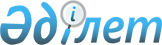 О структуре центрального аппарата Министерства промышленности и торговли Республики Казахстан
					
			Утративший силу
			
			
		
					П о с т а н о в л е н и е Правительства Республики Казахстан от 12 апреля 1996 г. N 434. Утратило силу - постановлением Правительства РК от 27 декабря 1996 г. N 1640 ~P961640.



          Правительство Республики Казахстан ПОСТАНОВЛЯЕТ:




          1. Утвердить согласованную с Министерством финансов Республики
Казахстан структуру центрального аппарата Министерства промышленности
и торговли Республики Казахстан согласно приложению, исходя из
предельной численности работников этого аппарата в количестве 150
единиц.




          2. Разрешить Министерству промышленности и торговли Республики
Казахстан иметь 3 заместителей Министра, в том числе одного первого
заместителя Министра, а также коллегию в количестве 13 человек. 
<*>



          Сноска. Пункт 2 - с изменениями, внесенными постановлением
Правительства Республики Казахстан от 24 октября 1996 г. N 1293.




          3. Установить для центрального аппарата Министерства
промышленности и торговли Республики Казахстан лимит служебных
легковых автомобилей в количестве 4 единиц. 
<*>



          Сноска. Пункт 3 - с изменениями, внесенными постановлением
Правительства Республики Казахстан от 24 октября 1996 г. N 1293.




          4. Признать утратившим силу постановление Правительства
Республики Казахстан от 19 декабря 1995 г. N 1809 "О структуре
центрального аппарата Министерства промышленности и торговли
Республики Казахстан".








                    Премьер-Министр




                Республики Казахстан





                                                 Приложение



                                       к постановлению Правительства
                                            Республики Казахстан
                                         от 12 апреля 1996 г. N 434














                                                    С Т Р У К Т У Р А








                                    центрального аппарата Министерства




            промышленности и торговли Республики Казахстан

     Главное управление горно-металлургического комплекса

     Главное управление химических производств и товаров
     народного потребления

     Главное управление машиностроения и мобилизационной
     подготовки

     Главное управление промышленной политики и развития
     экспорта

     Главное управление внешней и внутренней торговой
     политики

     Главное управление кадров и организации работы аппарата

     Управление экономики и рыночных отношений

     Управление регулирования внешнеэкономической
     деятельности


      
      


					© 2012. РГП на ПХВ «Институт законодательства и правовой информации Республики Казахстан» Министерства юстиции Республики Казахстан
				